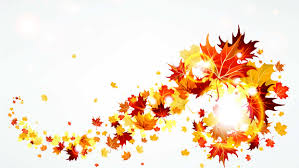 Liebe Eltern,vom 29.10.2018 bis 02.11.2018 findet bei uns im Hort wieder unser Ferienprogramm statt. Die Uhrzeiten beziehen sich auf die Dauer der Aktivitäten, d.h. Ihr Kind sollte in diesem Zeitraum anwesend sein, wenn Sie es für diesen Tag anmelden. Bitte beachten Sie zudem, dass die geplanten Ausflüge in Notfällen auch verschoben werden oder nicht stattfinden können. Natürlich bieten wir Ihren Kindern in diesem Fall ein tolles alternatives Programm. Wir bitten Sie, das Rücklaufformular bis spätestens 19.10.2018 an uns zurückzugeben.Hier das Programmangebot für die diesjährigen Herbstferien: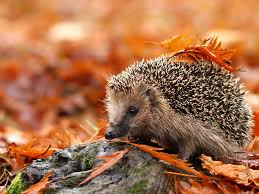 RücklaufformularMein(e) Kind(er)						kommen in den Herbstferien wie folgt…Montag29.10.2018Dienstag30.10.2018Mittwoch31.10.2018Donnerstag01.11.2018Freitag02.11.2018-Ausflug in die Natur„Herbsterlebnisse“(9-13 Uhr)- Mitbring-TagIhr dürft Spielzeug, Bücher,…mitbringen(Bitte keine elektronischen Spielsachen)-AusflugstagBesuch des Fernsehturm in Stuttgart(9-15 Uhr)Kein Itzebitz!(Feiertag)-KochtagKochen mit Manu(9-13 Uhr)-Trinkflasche-Rucksack-festes Schuhwerk-Trinkflasche-Vesper-Rucksack-10 €- Schürze- HaargummiMontag29.10.2018Dienstag30.10.2017Mittwoch31.10.2018Donnerstag01.11.2018Freitag02.11.2018Von ______Bis______